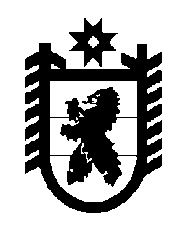 Российская Федерация Республика Карелия    УКАЗГЛАВЫ РЕСПУБЛИКИ КАРЕЛИЯО  члене Правительства Республики Карелия – Министре здравоохранения Республики Карелия В соответствии с пунктом 10 статьи 51 Конституции Республики Карелия назначить с 5 декабря 2017 года Швец Марину Павловну членом Правительства Республики Карелия – Министром здравоохранения Республики Карелия.
          Глава Республики Карелия                                                              А.О. Парфенчиковг. Петрозаводск5 декабря 2017 года№ 202 